VAKWEDSTRIJD 2024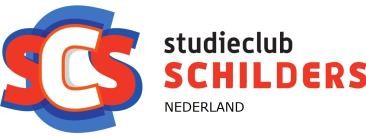 Categorie:		Motto:  	De vakwedstrijd 2024 vindt plaats op 6 en 7 november 2024, Expo Houten tijdens de Masters of MaintenancePaneel:Paneel:Paneel:Bewerking / handeling:Gereedschap / ApparatuurMateriaal:Verdere uitvoering: imitatieVerdere uitvoering: imitatieVerdere uitvoering: imitatie